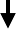 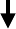 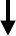 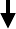 Evet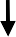 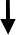 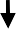 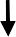 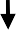 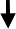 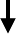 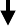 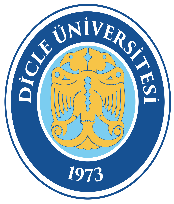 DİCLE ÜNİVERSİTESİTaşınırların Muhafazası ve Takip İşlemleriİş Akış ŞemasıDoküman Kodu: SDB-İA-61DİCLE ÜNİVERSİTESİTaşınırların Muhafazası ve Takip İşlemleriİş Akış ŞemasıYürürlük Tarihi: 5.10.2022DİCLE ÜNİVERSİTESİTaşınırların Muhafazası ve Takip İşlemleriİş Akış ŞemasıRevizyon Tarihi/No: 00